Martfű Város Polgármesterétől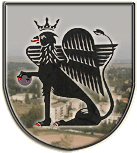 5435 Martfű, Szent István tér 1. Tel: 56/450-222; Fax: 56/450-853E-mail: titkarsag@ph.martfu.huE L Ő T E R J E S Z T É SMartfű Város Önkormányzata Testnevelési és Sportkoncepciójának felülvizsgálatáraMartfű Város Önkormányzata Képviselő-testületének 2017. november 30-i üléséreElőkészítette: Hegedűsné Blaskó Anikó aljegyző Véleményező: Oktatási, Művelődési, Sport, Civil és Egyházi Kapcsolatok Bizottsága                        Pénzügyi, Ügyrendi és Városfejlesztési BizottságDöntéshozatal: egyszerű többség Tárgyalás módja: nyilvános ülésTisztelt Képviselő-testület!A sportkoncepciók célja, hogy az önkormányzatok szabályozzák a sporttal kapcsolatos tennivalókat, meghatározzák a kötelezően és önként vállalt feladatok kereteit, tájékoztassák a sportszervezeteket az önkormányzati szerepvállalás irányairól és mértékéről.Az országban általános tapasztalat, hogy a sport korábbi fő támogatói – a gazdasági társaságok – jelentős része átalakult, sporttámogató tevékenységük lecsökkent, új támogatók bevonása a sportszponzorációba nehézkes. Mindezek következtében a sportfinanszírozás egyes területeken csökkenő tendenciát mutat, ugyanakkor a sport támogatásával összefüggő egyes törvények módosításáról szóló 2011. évi LXXXII. törvény megnyitotta a lehetőséget a látvány csapatsportok tekintetében (labdarúgás, kézilabda, kosárlabda, vízilabda, jégkorong) cégek által történő, a társasági adójuk terhére megvalósított támogatása előtt.Ezen kívül a sport területének fő fejlesztési irányait a támogatási rendszer működtetése mellett egyre inkább befolyásolja a lakosság egészségi állapota, valamint a szabadidő hasznos eltöltésének igénye.A települések életében tehát meghatározó szerepet tölt be: a helyi sportélet hatással van a településen élőkre és a település is sokat tehet az ott élők sportkultúrájáért, mivel az önkormányzatok felelős szerepet vállalnak a felnövekvő nemzedék egészséges, fizikailag és pszichikailag felkészült felnőttekké válásának elősegítésében.Martfű Város Önkormányzatának Képviselő-testülete 2013-ban vizsgálta felül a Testnevelési és Sportkoncepcióját, amelyben meghatározásra kerültek azok a célok és elvek, amelyek szerint az Önkormányzat a testnevelés és sport rendszerét úgy működteti, hogy annak értékei a lakosság minél szélesebb körében érvényesüljenek, hozzájárulva az itt élők egészségi állapotának megőrzéséhez, javításához, továbbá a szabadidő hasznos eltöltéséhez.Ezután 2015-ben tárgyalta és fogadta el a Képviselő-testület a sportkoncepcióban foglaltak végrehajtásáról szóló beszámolót, melyben megállapításra került, hogy Martfű Város Önkormányzata az elmúlt időszakban is kiemelten támogatta a városi sportszervezeteket, a városi sportéletet, az óvodai és az iskolai testnevelés, az utánpótlás nevelés, a szabadidősport, az él- és versenysport vonatkozásában. Jó kapcsolatot ápolt a sportszervezetekkel, valamint az önkormányzati sportlétesítmények fenntartásával és fejlesztésével lehetőséget és teret biztosított a sporttevékenység megfelelő körülmények közötti műveléséhez. Megállapította, hogy a városban színes sportélet folyik, ezért méltán lehetünk büszkék a sportolóink eredményeire, akik ünnepi rendezvények keretén belül rendszeresen önkormányzati elismerésben részesültek.A Testnevelési és Sportkoncepcióban foglaltak végrehajtásáról szóló beszámoló tárgyalásához kapcsolódóan sor került a sportszervezetek támogatási rendszerének átfogó felülvizsgálatára is, melynek eredményeként módosításra, pontosításra és kiegészítésre került a Testnevelési és Sportkoncepció 1. sz. melléklete.  Így már részletesen és mindenre kiterjedően tartalmazza a támogatási alapelveket, teljes körűen szabályozza a sportszervezetek önkormányzati támogatásának igénylésével és elszámolásával kapcsolatos eljárásrendjét. Ezen változtatásoknak megfelelő átvezetések szükségessé váltak a koncepció szövegében is, valamint a jelenlegi felülvizsgálatot a változó jogszabályok, valamint a helyi sajátosságok, prioritások további áttekintése teszi ismét indokolttá.Mindezek figyelembevételével egy új Testnevelési és Sportkoncepció készítésére került sor, amely igyekszik megőrizni az előző eredményeit, a jelenleg aktuális jogszabályi környezet és a helyi viszonyok további számbavételével.A felülvizsgálat során figyelembe vett legfontosabb jogszabályi rendelkezések:Magyarország Alaptörvénye, melynek XX. cikke rögzíti a testi és lelki egészséghez való alapvető jogot.A 2004. évi I. törvény a sportról, melyben kinyilvánításra került, hogy a nemzet közössége a test művelését, a sportot, a nemzet alapértékének, kívánatos célnak tekinti. Ehhez kapcsolódóan a települési önkormányzat – figyelemmel a sport hosszú távú fejlesztési koncepciójára – meghatározza a helyi sportfejlesztési koncepciót, gondoskodik annak megvalósításáról, együttműködik ennek érdekében a helyi sportszervezetekkel, fenntartja és működteti a sportlétesítményeket, megteremti az önkormányzati iskolai testnevelés és sporttevékenység gyakorlásának feltételeit, valamint biztosítja az önkormányzati iskolai sportkörök, vagy diáksport egyesületek feladatainak ellátásához a feltételeket.  A 2011. évi CLXXXIX. törvény Magyarország helyi önkormányzatairól, mely a helyi önkormányzati feladatok között szabályozza a sport és ifjúsági ügyeket a 13. § (1) bekezdés 15. pontjában.2011. évi CXC. törvény a nemzeti köznevelésről, miszerint a mindennapos testnevelést az iskolai nevelés-oktatás első, ötödik, kilencedik évfolyamán meg kell szervezni.A 2011. évi CLXXV. törvény az egyesülési jogról, a közhasznú jogállásról, valamint a civil szervezetek működéséről és támogatásáról.Tisztelt Képviselő-testület!Kérem, hogy szíveskedjenek mindezek alapján az előterjesztést megtárgyalni és az alábbi határozati javaslatot elfogadni:Határozati javaslat:Martfű Város Önkormányzata Képviselő-testületének…../2017. (…..) határozataMartfű Város Önkormányzata Testnevelési és Sportkoncepciójának felülvizsgálatárólMartfű Város Önkormányzatának Képviselő-testülete megtárgyalta a Martfű Város Önkormányzata Testnevelési és Sportkoncepciójának felülvizsgálatáról szóló előterjesztést és az alábbi határozatot hozza:Martfű Város Önkormányzatának Képviselő-testülete a felülvizsgált Testnevelési és Sportkoncepcióját a határozat melléklete szerint elfogadja, egyben továbbra is feladatként határozza meg annak szükség szerinti, de legalább 3 évente történő rendszeres felülvizsgálatát.Határidő:	2020. november 30.Felelős:	PolgármesterErről értesülnek:1.)	Valamennyi Képviselő, Helyben,2.)	Jász-Nagykun-Szolnok Megyei Kormányhivatal, Szolnok,3.)	Sportszervezetek, Helyben,4.)	Irattár.M a r t f ű, 2017. november 15.Dr. Papp AntalElőkészítette: Hegedűsné Blaskó Anikó aljegyzőLátta: Szász Éva jegyző